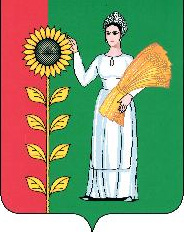 ПОСТАНОВЛЕНИЕАДМИНИСТРАЦИИ ДОБРИНСКОГО МУНИЦИПАЛЬНОГО РАЙОНАЛИПЕЦКОЙ ОБЛАСТИп. Добринка11.07.2019                                                                                                     №  507Об утверждении «Порядка предоставления субсидий сельскохозяйственным кредитным потребительским кооперативам на возмещение части затрат по обслуживанию расчетного счета кооператива в банках» на 2019 год                В соответствии с решением   Совета депутатов Добринского муниципального района Липецкой области № 252 – рс от 24.12.2018г.  «О районном бюджете на 2019 год и на плановый период 2020 и 2021 годов»,  муниципальной  программой «Создание условий для развития экономики Добринского муниципального района на 2019-2024 годы», утвержденной  постановлением администрации Добринского муниципального района от 26.10.2018 г. № 846, на основании постановления администрации Липецкой области от 12.03.2019г. №130 «Об утверждении Порядка  предоставления субсидий местным бюджетам  на реализацию  муниципальных программ развития  малого и среднего предпринимательства  в части предоставления  субсидий  сельскохозяйственным  кредитным потребительским  кооперативам на возмещение  части затрат по обслуживанию расчетного счета кооператива в банках на 2019 год», руководствуясь Уставом, администрация муниципального района ПОСТАНОВЛЯЕТ:        1. Утвердить «Порядок предоставления субсидий сельскохозяйственным кредитным потребительским кооперативам на возмещение части затрат по обслуживанию  расчетного счета кооператива в банках»  на 2019год, согласно приложению  № 1.       2. Настоящее  постановление вступает в силу с момента опубликования в районной газете «Добринские вести» и подлежит размещению на официальном  сайте администрации района в сети  Интернет.            3. Контроль за исполнением настоящего постановления возложить на заместителя главы администрации муниципального района – председателя комитета экономики и инвестиционной деятельности Демидову Г. М.И. о. главы администрациимуниципального района                                                                 А. Т. МихалинЮров Валерий Иванович2-15-84                                                                                                     	 Приложение № 1к постановлению администрацииДобринского муниципального района                                                                                                                № 507 от 11.07.2019                                                                                                                   «Порядок предоставления субсидий сельскохозяйственным кредитным потребительским кооперативам на возмещение части затрат по обслуживанию  расчетного счета кооператива в банках»  на 2019год1. Настоящий Порядок устанавливает механизм предоставления субсидий из районного бюджета сельскохозяйственным  кредитным потребительским кооперативам на возмещение части  затрат по обслуживанию расчетного счета кооператива в банках, на 2019 год, в пределах средств, предусмотренных на эти цели в районном бюджете.2. Рассмотрение заявок, поступивших главному распорядителю средств районного бюджета - администрации Добринского муниципального района (далее главный распорядитель) и отбор сельскохозяйственных кредитных потребительских кооперативов для получения субсидий осуществляется комиссией по рассмотрению заявок и отбора претендентов на получение субсидий, утвержденной правовым актом администрации района, в соответствии с муниципальной программой «Создание условий для развития экономики Добринского муниципального  района на 2019-2024 годы», утвержденной  постановлением администрации Добринского муниципаль ного района от 26.10.2018 г. № 846  и оформляется в форме протокола3. Условия предоставления субсидии:- регистрация кооператива и осуществление им деятельности на территории Добринского муниципального района;- соблюдение нормативов финансовой деятельности, предусмотренных пунктом 11 ст. 40.1 Федерального закона от 08.12.1995 № 193-ФЗ «О сельскохозяйственной кооперации»; - отсутствие процедур ликвидации или банкротства в отношении сельскохозяйственного кредитного потребительского кооператива;- отсутствие просроченной задолженности по платежам в бюджеты всех уровней бюджетной системы Российской Федерации и государственные внебюджетные фонды;- членство сельскохозяйственного кредитного потребительского кооператива в ревизионном союзе; - своевременное предоставление сельскохозяйственным кредитным потребительским кооперативом статистической и бухгалтерской отчетности за прошедший год.Субсидия предоставляется каждому обратившемуся юридическому лицу, осуществляющему свою деятельность на территории Добринского района и зарегистрированному в форме сельскохозяйственного кредитного потребительского кооператива в соответствии с Федеральным законом от 08.12.1995г. № 193-ФЗ «О сельскохозяйственной кооперации». 4. Для получения субсидии на цели, предусмотренные п. 1 настоящего Порядка, сельскохозяйственные кредитные потребительские кооперативы, отвечающие условиям, приведенным в п. 3 настоящего Порядка, предоставляют в администрацию Добринского муниципального района – главному распорядителю, следующие документы:- заявку на получение субсидии (Приложение № 1 к Порядку);- анкету (Приложение № 2 к Порядку);- копии учредительных документов;- копии документов, подтверждающих открытие банковского счета;- расчет размера субсидии (Приложение № 3 к Порядку);- документы, подтверждающие затраты кооператива по обслуживанию расчетного счета с 21.09.2018 года по дату подачи заявки.Указанные документы скрепляются подписью и печатью претендента.5. Главный распорядитель бюджетных средств в течение 3 рабочих дней со дня поступления заявки на предоставление субсидий и документов, указанных в пункте 4 настоящего Порядка, в рамках межведомственного взаимодействия запрашивает следующие документы;- выписку из Единого государственного реестра юридических лиц;- справку о соблюдении финансовых нормативов деятельности, предусмотренных Федеральным законом от 08.12.1995 № 193-ФЗ «О сельскохозяйственной кооперации»;- справку ревизионного союза, подтверждающую нахождение сельскохозяйственного потребительского кооператива в составе ревизионного союза, выданную не ранее чем за один месяц до дня обращения за получением субсидии;- копии статистической отчетности;- информацию об отсутствии просроченной задолженности по платежам в бюджеты всех уровней бюджетной системы Российской Федерации и государственные внебюджетные фонды. Претенденты вправе предоставить документы, указанные в настоящем абзаце, по собственной инициативе.Получатель несёт ответственность за достоверность представляемых документов в соответствии с действующим законодательством.6. Предоставление субсидий осуществляется на условиях софинансирования. Уровень софинансирования составляет: не менее 10% - средства бюджета муниципального района, 90% средства областного бюджета, в пределах средств, предусмотренных на эти цели соответствующими бюджетами.Сумма субсидии, предоставляемая одному претенденту:- рассчитывается исходя из 70 процентов от фактических затрат по обслуживанию расчетного счета кооператива в банках, но не более 22050 рублей на один кооператив. 7. Отдел кооперации и малого бизнеса комитета экономики и  инвестиционной  деятельности администрации Добринского муниципального района осуществляет прием и регистрацию документов, указанных в пункте 4 настоящего Порядка с даты опубликования настоящего постановления и до 15 июля включительно, текущего финансового года, передает их в комиссию.                                               8. Комиссия рассматривает представленные заявки, осуществляет отбор получателей субсидий в течение 3-х рабочих дней со дня окончания приема документов. Результаты рассмотрения и отбора получателей субсидий оформляются актом в виде протокола.  Основанием для отказа в предоставлении субсидии является не предоставление документов,  указанных в п. 4 настоящего Порядка или предоставление документов, содержащих недостоверные сведения. В случае если претендент не согласен с решением комиссии, он вправе его обжаловать в судебном порядке.Основанием для отказа в предоставлении субсидии является не предоставление документов, указанных в п. 4 настоящего Порядка или предоставление документов, содержащих недостоверные сведения, несоответствие претендента, требованиям, установленным решением Совета депутатов Добринского муниципального района Липецкой области. В случае, если претендент не согласен с решением комиссии, он вправе его обжаловать в судебном порядке.9. Главный распорядитель в течении 3 рабочих дней после даты протокола издаёт распоряжение об утверждении перечня получателей субсидии в разрезе получателей субсидии. 10. Главный распорядитель в течение 3 рабочих дней со дня издания распоряжения, указанного в пункте 9 настоящего Порядка, направляет получателю субсидии уведомление о необходимости заключения соглашения о предоставлении субсидий (далее – соглашение) типовая форма которого утверждается управлением финансов администрации Добринского муниципального района в течение 2 рабочих дней со дня, следующего за днем получения уведомления. В случае отказа в предоставлении субсидии, направляет соответствующее уведомление с указанием причин отказа. Главный распорядитель средств районного бюджета заключает с получателем субсидии соглашение в день его обращения.11. Главный распорядитель не позднее десяти рабочих дней со дня заключения соглашений готовит постановление о выплате субсидий из бюджета муниципального района в разрезе получателей субсидий. Перечисление субсидий с лицевого счета главного распорядителя на расчетные счета, открытые получателям субсидий в учреждениях Центрального банка Российской Федерации или кредитных организациях, указанные в соглашениях, осуществляется не позднее десятого рабочего дня после издания постановления о выплате субсидий. 12. В случае превышения фактической потребности в субсидиях над суммой бюджетных ассигнований, предусмотренных в бюджете муниципального района на эти цели, сумма субсидий распределяется между получателями пропорционально.13. При выделении дополнительных бюджетных средств, сумма бюджетных средств распределяется между получателями субсидий пропорционально с учётом ранее выплаченных субсидий. 14. Главные распорядители средств районного бюджета и орган муниципального финансового контроля осуществляют обязательную проверку соблюдения условий, целей и порядка предоставления субсидий их получателями.В случае выявления нарушений целей и (или) условий и порядка предоставления субсидий, субсидия подлежит возврату в бюджет в полном объеме.В случае не достижения показателей результативности, предусмотренных в соглашении о предоставлении субсидий, субсидии подлежат возврату в районный бюджет в объеме, установленном в соглашении о предоставлении субсидий.Получатели субсидий обязаны возвратить в доход районного бюджета полученные в соответствующем отчетном финансовом году денежные средства:а) на основании требования главного распорядителя средств районного бюджета - не позднее 10 рабочих дней со дня получения указанного требования;б) на основании представления и (или) предписания органа муниципального финансового контроля - в сроки, установленные в соответствии с бюджетным законодательством Российской ФедерацииПри отказе от добровольного возврата указанных средств главные распорядители средств районного бюджета обеспечивают их принудительное взыскание и перечисление в доход районного бюджета в соответствии с действующим законодательством.    Приложение  № 1к «Порядку предоставления субсидий          сельскохозяйственным    кредитным потребительским кооперативам                                                                                 на возмещение части затрат по                                                                                                                                       обслуживанию расчетного счета       кооператива в банках»  на 2019г                   Главе администрации                                                                                      Добринского  муниципального района                                                                                     Рег. N ______ от __________ 201__ г.                                                               ЗАЯВКАНа предоставление субсидий  сельскохозяйственным кредитным потребительским кооперативам на возмещение части затрат по обслуживанию  расчетного счета кооператива в банках  на 2019год        Ознакомившись с условиями предоставления субсидий, заявитель     _________________________________________________________________(полное наименование сельскохозяйственного кредитного потребительского кооператива)желает получить данный вид поддержки и просит рассмотреть настоящую заявку на предоставление субсидии  сельскохозяйственным кредитным кооперативам на возмещение  части затрат по обслуживанию расчетного  счёта кооператива в банках на 2019 год.     Подтверждаю, что вся информация, содержащаяся в заявке и прилагаемых к ней документах, является подлинной.Перечень прилагаемых к заявке документов:- анкету (Приложение № 2 к Порядку);- копии учредительных документов;- копии документов, подтверждающих открытие банковского счета;- расчет размера субсидии (Приложение № 3 к Порядку);- документы, подтверждающие затраты кооператива по обслуживанию расчетного счета с 21.09.2018 года по дату подачи заявки.Руководитель организации                                                          Главный бухгалтер	                               	      М.П.         Приложение № 2              к «Порядку предоставления субсидий                   сельскохозяйственнымкредитным потребительским кооперативамна возмещение части затрат по                                                       обслуживанию расчетного счетакооператива в банках» на 2019год..                                                                         АНКЕТАПолное наименование предприятия (организации) - заявителяСокращенное наименование  Организационно-правовая форма: Юридический адрес: Почтовый адрес: Ф.И.О. руководителя:  Телефон, факс  Расчетный счет  Идентификационный номер налогоплательщика Информация о регистрации (где, кем, когда зарегистрирован,  регистрационный номер) Количество пайщиков, всего  Персонал кооператива -        Вышеназванная информация, достоверность которой подтверждаю, предоставлена   главному распорядителю мной лично.         Я подтверждаю, что ознакомлен (а), что обработка персональных данных может осуществляться путем сбора, систематизации, накопления, хранения, уточнения (обновление, изменение), использования, распространения (в том числе передачу, в случаях, прямо предусмотренных действующим законодательством РФ), обезличивания, блокирования, уничтожения.         Я уведомлен (а) о своем праве отозвать согласие путём подачи главному распорядителю письменного заявления.         Подтверждаю, что ознакомлен (а) с положениями Федерального закона от 27.07.2006 г. № 152 «О персональных данных», права и обязанности в области защиты персональных данных мне разъяснены. Кроме того, я уведомлен (а), что главный распорядитель имеет право предоставлять информацию по официальному запросу третьих лиц только в установленных Законом случаях.        Выражаю согласие на осуществление обязательных проверок соблюдения условий, целей и порядка предоставления субсидий главным распорядителем средств районного бюджета и органом муниципального финансового контроля.Руководитель организации                                                 Главный бухгалтер                                                                М.П.      Приложение № 3               к «Порядку предоставления субсидий                   сельскохозяйственнымкредитным потребительским кооперативамна возмещение части затрат по                                                       обслуживанию расчетного счетакооператива в банках» на 2019год.Расчетсубсидий  сельскохозяйственным кредитным потребительским кооперативам на возмещение части затрат по обслуживанию  расчетного счета кооператива в банках на 2019год  
__________________________________________________________________________________________________________________________________________________(получатель субсидии)                                                                                                                                                      ТаблицаРасчет субсидии подтверждаю:Председатель СКПК______________________________/_________________                                                            (Ф.И.О.)                                                   (подпись)Главный бухгалтер      ________________________/ ______________________                                                               (Ф.И.О.)                                               (подпись)№п/пНаименование расходовФактическая стоимость произведенных и оплаченных затрат, руб.Ставка субсидии,%Сумма субсидии руб.,(гр.2х гр3)1234ИТОГО (но не более 22050руб на 1 кооператив) 